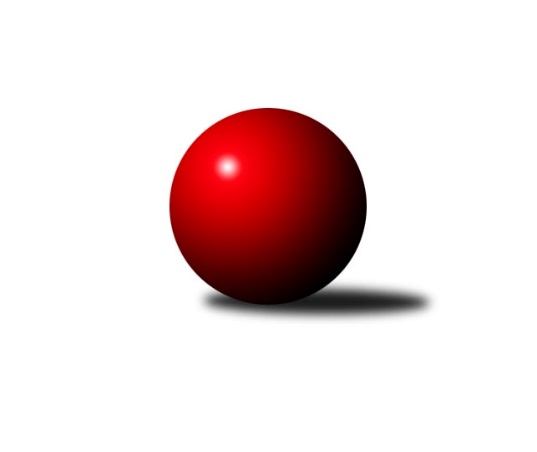 Č.21Ročník 2022/2023	15.8.2024 Mistrovství Prahy 4 2022/2023Statistika 21. kolaTabulka družstev:		družstvo	záp	výh	rem	proh	skore	sety	průměr	body	plné	dorážka	chyby	1.	SC Olympia Radotín B	18	15	1	2	99.5 : 44.5 	(130.5 : 85.5)	2227	31	1614	613	78.6	2.	TJ Sokol Praha-Vršovice D	19	13	0	6	88.0 : 64.0 	(127.5 : 100.5)	2190	26	1600	590	92.3	3.	SK Meteor Praha E	17	12	1	4	97.5 : 38.5 	(136.0 : 68.0)	2295	25	1658	637	65.6	4.	TJ Sokol Rudná E	20	12	1	7	93.0 : 67.0 	(136.0 : 104.0)	2199	25	1602	598	88.5	5.	SC Olympia Radotín C	18	5	0	13	52.0 : 92.0 	(91.0 : 125.0)	2138	10	1572	566	95.3	6.	SK Žižkov Praha E	18	4	1	13	51.0 : 93.0 	(84.5 : 131.5)	2099	9	1539	559	103.2	7.	SK Rapid Praha B	20	2	0	18	39.0 : 121.0 	(74.5 : 165.5)	2051	4	1502	549	100.2Tabulka doma:		družstvo	záp	výh	rem	proh	skore	sety	průměr	body	maximum	minimum	1.	SK Meteor Praha E	8	8	0	0	57.0 : 7.0 	(76.5 : 19.5)	2425	16	2486	2348	2.	TJ Sokol Praha-Vršovice D	8	8	0	0	51.5 : 12.5 	(68.0 : 28.0)	2120	16	2260	2015	3.	TJ Sokol Rudná E	10	8	0	2	56.5 : 23.5 	(78.0 : 42.0)	2227	16	2311	2138	4.	SC Olympia Radotín B	9	7	1	1	53.5 : 18.5 	(69.0 : 39.0)	2353	15	2483	2241	5.	SC Olympia Radotín C	11	4	0	7	36.0 : 52.0 	(57.0 : 75.0)	2215	8	2438	2141	6.	SK Žižkov Praha E	9	2	1	6	27.0 : 45.0 	(46.0 : 62.0)	2147	5	2263	2006	7.	SK Rapid Praha B	10	2	0	8	24.0 : 56.0 	(39.5 : 80.5)	2073	4	2205	1959Tabulka venku:		družstvo	záp	výh	rem	proh	skore	sety	průměr	body	maximum	minimum	1.	SC Olympia Radotín B	9	8	0	1	46.0 : 26.0 	(61.5 : 46.5)	2223	16	2358	1944	2.	TJ Sokol Praha-Vršovice D	11	5	0	6	36.5 : 51.5 	(59.5 : 72.5)	2204	10	2346	2031	3.	SK Meteor Praha E	9	4	1	4	40.5 : 31.5 	(59.5 : 48.5)	2269	9	2427	2136	4.	TJ Sokol Rudná E	10	4	1	5	36.5 : 43.5 	(58.0 : 62.0)	2194	9	2458	1815	5.	SK Žižkov Praha E	9	2	0	7	24.0 : 48.0 	(38.5 : 69.5)	2089	4	2345	1943	6.	SC Olympia Radotín C	7	1	0	6	16.0 : 40.0 	(34.0 : 50.0)	2138	2	2236	1957	7.	SK Rapid Praha B	10	0	0	10	15.0 : 65.0 	(35.0 : 85.0)	2046	0	2189	1919Tabulka podzimní části:		družstvo	záp	výh	rem	proh	skore	sety	průměr	body	doma	venku	1.	SC Olympia Radotín B	12	12	0	0	73.0 : 23.0 	(94.0 : 50.0)	2305	24 	4 	0 	0 	8 	0 	0	2.	SK Meteor Praha E	12	9	1	2	70.0 : 26.0 	(95.0 : 49.0)	2365	19 	6 	0 	0 	3 	1 	2	3.	TJ Sokol Praha-Vršovice D	12	8	0	4	54.0 : 42.0 	(77.0 : 67.0)	2215	16 	5 	0 	0 	3 	0 	4	4.	TJ Sokol Rudná E	12	5	0	7	44.5 : 51.5 	(75.5 : 68.5)	2196	10 	2 	0 	2 	3 	0 	5	5.	SC Olympia Radotín C	12	4	0	8	38.0 : 58.0 	(62.5 : 81.5)	2092	8 	3 	0 	6 	1 	0 	2	6.	SK Rapid Praha B	12	2	0	10	27.5 : 68.5 	(46.0 : 98.0)	2027	4 	2 	0 	6 	0 	0 	4	7.	SK Žižkov Praha E	12	1	1	10	29.0 : 67.0 	(54.0 : 90.0)	2117	3 	0 	1 	5 	1 	0 	5Tabulka jarní části:		družstvo	záp	výh	rem	proh	skore	sety	průměr	body	doma	venku	1.	TJ Sokol Rudná E	8	7	1	0	48.5 : 15.5 	(60.5 : 35.5)	2233	15 	6 	0 	0 	1 	1 	0 	2.	TJ Sokol Praha-Vršovice D	7	5	0	2	34.0 : 22.0 	(50.5 : 33.5)	2166	10 	3 	0 	0 	2 	0 	2 	3.	SC Olympia Radotín B	6	3	1	2	26.5 : 21.5 	(36.5 : 35.5)	2130	7 	3 	1 	1 	0 	0 	1 	4.	SK Meteor Praha E	5	3	0	2	27.5 : 12.5 	(41.0 : 19.0)	2283	6 	2 	0 	0 	1 	0 	2 	5.	SK Žižkov Praha E	6	3	0	3	22.0 : 26.0 	(30.5 : 41.5)	2145	6 	2 	0 	1 	1 	0 	2 	6.	SC Olympia Radotín C	6	1	0	5	14.0 : 34.0 	(28.5 : 43.5)	2197	2 	1 	0 	1 	0 	0 	4 	7.	SK Rapid Praha B	8	0	0	8	11.5 : 52.5 	(28.5 : 67.5)	2063	0 	0 	0 	2 	0 	0 	6 Zisk bodů pro družstvo:		jméno hráče	družstvo	body	zápasy	v %	dílčí body	sety	v %Průměry na kuželnách:		kuželna	průměr	plné	dorážka	chyby	výkon na hráče	1.	Meteor, 1-2	2309	1662	647	73.6	(385.0)	2.	Radotín, 1-4	2273	1626	646	83.7	(378.9)	3.	TJ Sokol Rudná, 1-2	2174	1571	602	88.6	(362.4)	4.	SK Žižkov Praha, 1-2	2163	1602	561	108.5	(360.5)	5.	SK Žižkov Praha, 1-4	2054	1516	537	106.0	(342.3)	6.	Vršovice, 1-2	2039	1536	503	110.4	(339.9)Nejlepší výkony na kuželnách:Meteor, 1-2SK Meteor Praha E	2486	5. kolo	Zuzana Edlmannová 	SK Meteor Praha E	483	16. koloSK Meteor Praha E	2478	16. kolo	Michal Mičo 	SK Meteor Praha E	448	6. koloSK Meteor Praha E	2452	18. kolo	Zuzana Edlmannová 	SK Meteor Praha E	445	12. koloSK Meteor Praha E	2426	6. kolo	Miroslava Martincová 	SK Meteor Praha E	443	3. koloSK Meteor Praha E	2409	21. kolo	Miroslava Martincová 	SK Meteor Praha E	442	10. koloSK Meteor Praha E	2408	3. kolo	Zdeněk Míka 	SK Meteor Praha E	438	5. koloSK Meteor Praha E	2405	12. kolo	Pavla Hřebejková 	SK Žižkov Praha E	438	16. koloSK Meteor Praha E	2399	10. kolo	Miroslava Martincová 	SK Meteor Praha E	437	21. koloSK Meteor Praha E	2348	13. kolo	Zuzana Edlmannová 	SK Meteor Praha E	434	21. koloTJ Sokol Praha-Vršovice D	2346	3. kolo	Bohumil Fojt 	SK Meteor Praha E	432	18. koloRadotín, 1-4SC Olympia Radotín B	2483	14. kolo	Vojtěch Zlatník 	SC Olympia Radotín C	477	19. koloTJ Sokol Rudná E	2458	3. kolo	Vojtěch Zlatník 	SC Olympia Radotín C	471	10. koloSC Olympia Radotín C	2438	10. kolo	Barbora Králová 	SK Žižkov Praha E	469	8. koloSK Meteor Praha E	2427	14. kolo	Petr Fišer 	TJ Sokol Rudná E	466	3. koloSC Olympia Radotín B	2421	12. kolo	Pavla Hřebejková 	SK Žižkov Praha E	456	18. koloSC Olympia Radotín B	2385	15. kolo	Vojtěch Zlatník 	SC Olympia Radotín C	456	20. koloSK Meteor Praha E	2374	11. kolo	Martin Šimek 	SC Olympia Radotín B	452	14. koloSC Olympia Radotín B	2365	7. kolo	Květa Dvořáková 	SC Olympia Radotín B	452	14. koloSC Olympia Radotín B	2355	20. kolo	Vojtěch Zlatník 	SC Olympia Radotín C	450	16. koloSC Olympia Radotín B	2351	13. kolo	Martin Šimek 	SC Olympia Radotín B	449	18. koloTJ Sokol Rudná, 1-2TJ Sokol Rudná E	2311	17. kolo	Vojtěch Zlatník 	SC Olympia Radotín C	449	17. koloTJ Sokol Rudná E	2303	21. kolo	Luboš Machulka 	TJ Sokol Rudná E	447	2. koloSC Olympia Radotín B	2269	9. kolo	Luboš Machulka 	TJ Sokol Rudná E	439	15. koloSC Olympia Radotín B	2265	2. kolo	Radek Pauk 	SC Olympia Radotín B	438	2. koloTJ Sokol Rudná E	2226	2. kolo	Luboš Machulka 	TJ Sokol Rudná E	437	17. koloTJ Sokol Rudná E	2217	19. kolo	Luboš Machulka 	TJ Sokol Rudná E	431	21. koloSC Olympia Radotín C	2211	17. kolo	Petr Fišer 	TJ Sokol Rudná E	430	2. koloTJ Sokol Rudná E	2206	15. kolo	Petr Fišer 	TJ Sokol Rudná E	430	17. koloTJ Sokol Rudná E	2181	13. kolo	Luboš Machulka 	TJ Sokol Rudná E	429	13. koloTJ Sokol Rudná E	2172	9. kolo	Petr Fišer 	TJ Sokol Rudná E	424	21. koloSK Žižkov Praha, 1-2SC Olympia Radotín B	2358	11. kolo	Pavla Hřebejková 	SK Žižkov Praha E	461	7. koloSK Meteor Praha E	2320	2. kolo	Martin Šimek 	SC Olympia Radotín B	442	11. koloSK Meteor Praha E	2308	9. kolo	Miloslava Žďárková 	SK Žižkov Praha E	439	9. koloTJ Sokol Praha-Vršovice D	2279	14. kolo	Zuzana Edlmannová 	SK Meteor Praha E	434	9. koloTJ Sokol Praha-Vršovice D	2266	7. kolo	Barbora Králová 	SK Žižkov Praha E	434	17. koloSK Žižkov Praha E	2263	9. kolo	Vojtěch Zlatník 	SC Olympia Radotín C	431	15. koloSK Žižkov Praha E	2259	15. kolo	Martin Šimek 	SC Olympia Radotín B	429	4. koloSK Žižkov Praha E	2236	7. kolo	Luboš Machulka 	TJ Sokol Rudná E	429	20. koloTJ Sokol Rudná E	2222	20. kolo	Jarmila Fremrová 	TJ Sokol Praha-Vršovice D	428	14. koloSC Olympia Radotín C	2197	15. kolo	Pavla Hřebejková 	SK Žižkov Praha E	428	15. koloSK Žižkov Praha, 1-4TJ Sokol Rudná E	2343	7. kolo	Luboš Machulka 	TJ Sokol Rudná E	471	14. koloSK Meteor Praha E	2342	20. kolo	Luboš Machulka 	TJ Sokol Rudná E	459	7. koloSC Olympia Radotín B	2319	1. kolo	Petr Švenda 	SK Rapid Praha B	440	1. koloSC Olympia Radotín B	2302	8. kolo	Miroslava Martincová 	SK Meteor Praha E	430	20. koloTJ Sokol Rudná E	2279	14. kolo	Marek Švenda 	SK Rapid Praha B	426	3. koloSC Olympia Radotín C	2236	12. kolo	Petr Švenda 	SK Rapid Praha B	426	18. koloSK Rapid Praha B	2205	1. kolo	Marek Švenda 	SK Rapid Praha B	421	8. koloSK Žižkov Praha E	2201	10. kolo	Bohumil Fojt 	SK Meteor Praha E	418	20. koloTJ Sokol Praha-Vršovice D	2199	18. kolo	Radek Pauk 	SC Olympia Radotín B	418	8. koloSK Rapid Praha B	2121	10. kolo	Marek Švenda 	SK Rapid Praha B	417	20. koloVršovice, 1-2TJ Sokol Praha-Vršovice D	2260	17. kolo	Miroslava Martincová 	SK Meteor Praha E	410	17. koloTJ Sokol Praha-Vršovice D	2188	8. kolo	Martin Povolný 	SK Meteor Praha E	407	17. koloSK Meteor Praha E	2187	17. kolo	Milan Lukeš 	TJ Sokol Praha-Vršovice D	402	8. koloTJ Sokol Praha-Vršovice D	2168	21. kolo	Renata Göringerová 	TJ Sokol Praha-Vršovice D	399	2. koloTJ Sokol Praha-Vršovice D	2120	11. kolo	Milan Lukeš 	TJ Sokol Praha-Vršovice D	399	21. koloTJ Sokol Praha-Vršovice D	2078	4. kolo	Květuše Pytlíková 	TJ Sokol Praha-Vršovice D	397	4. koloTJ Sokol Praha-Vršovice D	2074	2. kolo	Jarmila Fremrová 	TJ Sokol Praha-Vršovice D	396	17. koloTJ Sokol Praha-Vršovice D	2053	19. kolo	Jarmila Fremrová 	TJ Sokol Praha-Vršovice D	394	11. koloTJ Sokol Praha-Vršovice D	2015	1. kolo	Květuše Pytlíková 	TJ Sokol Praha-Vršovice D	393	21. koloTJ Sokol Rudná E	1975	1. kolo	Marek Švenda 	SK Rapid Praha B	390	11. koloČetnost výsledků:	8.0 : 0.0	4x	7.5 : 0.5	1x	7.0 : 1.0	10x	6.5 : 1.5	1x	6.0 : 2.0	15x	5.5 : 2.5	1x	5.0 : 3.0	5x	4.0 : 4.0	2x	3.0 : 5.0	6x	2.0 : 6.0	12x	1.0 : 7.0	4x	0.0 : 8.0	2x